INFORME DE ASISTENCIA POR CANALES DE ATENCIÓN CAJA DE LA VIVIENDA POPULAR – DIRECCIÓN DE GESTIÓN CORPORATIVA –PROCESO DE SERVICIO AL CIUDADANO, AGOSTO DEL 2022Fecha: 07 de septiembre del 2022La Dirección de Gestión Corporativa como responsable del proceso misional de Servicio al Ciudadano de la Caja de la Vivienda Popular, informa sobre la asistencia por canales de atención a los ciudadanos (as) que solicitaron a la entidad información sobre sus servicios o realizaron algún trámite ante la entidad durante agosto del 2022.La información aquí plasmada para el canal presencial fue obtenida del 1 al 31 de agosto del 2022, por el Sistema de Información Misional y Administrativo - SIMA, el cual permite registrar y caracterizar a cada uno de los ciudadanos(as) que asisten a la Caja de la Vivienda Popular.En la herramienta se registran los datos personales de los visitantes como el(los) nombre(s) y apellido(s), tipo de identidad, número de identidad, dirección de residencia, teléfono de contacto, género, entre otros datos. Los anteriores datos facilitan a cada una de las dependencias de la entidad individualizar a cada ciudadano y ciudadana, y así se presta el servicio de atención. Así mismo, de esta manera se pueden actualizar los datos o buscar el estado del proceso.En iguales condiciones se realizó el registro para el canal telefónico a través de la herramienta SIMA al momento de recibir las llamadas por la línea del conmutador 0, o las extensiones 160, 161, 163, 164 y 165, las cuales son atendidas o trasladadas dependiendo de la solicitud indicada por el ciudadano(a).Se aclara que en atención a las medidas de aislamiento obligatorio decretadas en virtud del Estado de Emergencia Económica y Social, la CVP con el propósito de evitar el desplazamiento de la ciudadanía hasta el punto de atención presencial, promovió e implementó mecanismos alternativos de atención en virtud de la coyuntura, que facilitan el acceso a la información de una manera más ágil, abordando herramientas tecnológicas como la página web, las redes sociales, correo electrónico y teléfonos celulares directos por dependencias.En el caso que el ciudadano(a) no tenga acceso a internet, se habilitaron las líneas telefónicas con horario de atención (lunes a viernes jornada continua de 7:00 am a 4:30 pm), con los siguientes números telefónicos:Por lo tanto, para la recepción de peticiones, quejas, consultas, reclamos, sugerencias y denuncias, la entidad cuenta con el canal virtual, al cual se puede acceder a través del correo electrónico soluciones@cajaviviendapopular.gov.co o a través de la página web de la entidad https://www.cajaviviendapopular.gov.co, la página de la plataforma Bogotá Te escucha https://www.bogota.gov.co/sdqs y también por medio de radicación en línea en el portal web de la Caja de la Vivienda Popular en el enlace “radicación en línea” https://orfeo.cajaviviendapopular.gov.co/formularioCVP/tramiteWebIni.phpA continuación, se procede a presentar el reporte de asistencia por cada uno de los canales:CANAL PRESENCIALEn relación con agosto del 2022, se prestó la orientación y el direccionamiento por medio del canal presencial a 2.146 ciudadanos(as), con un promedio diario de atención de 97,54 ciudadanos(as).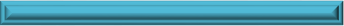 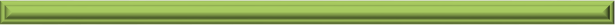 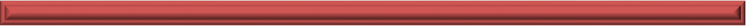 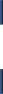 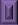 Fuente: SIMALa asistencia durante agosto del 2022, en la Caja de la Vivienda Popular se distribuyó así: 43,20% para la Dirección de Reasentamientos, 35,60% para la Dirección de Urbanización y Titulación, un 19,90% para la Dirección de Mejoramiento de Vivienda; 1,03% para la Subdirección Financiera, finalmente un 0,14% para la Direccion de Gestión Corporativa y CID y para para la Dirección de Mejoramiento de Barrios, con un total de 2.146 asistentes.DETALLE DE LA ATENCIÓN POR EL CANAL PRESENCIAL DE LASDIFERENTES DEPENDENCIASDirección de ReasentamientosEsta dependencia obtuvo una asistencia de 927 ciudadanos(as), lo que representa el 43,20% del total de asistentes a la entidad durante agosto del 2022.De los anteriores asistentes a esta dirección, el 38,73% (359) se acercó para información del estado de su proceso.Fuente: SIMADirección de Urbanizaciones y TitulaciónCon referencia a la Dirección de Urbanizaciones y Titulación asistieron 764 (35,60%) ciudadanos(as) se acercaron a esta dependencia, durante agosto del 2022, de los cuales la gran mayoría, es decir 407 (53,27%), solicitaron información general sobre elproceso.Fuente: SIMADirección de Mejoramiento de ViviendaLa Dirección de Mejoramiento de Vivienda atendió a 427 ciudadanos(as), que representan el 19,90% del total que se acercaron a la CVP durante agosto del 2022. En su mayoría solicitaron información sobre el plan terrazas, con el 63,23% (270) de los ciudadanos(as).Fuente: SIMASubdirección FinancieraLa Subdirección Financiera atendió a 22 ciudadanos(as) que equivale al 1,03% de los ciudadanos(as) atendidos(as) durante agosto del 2022; de los cuales, 6 (27,27%) se acercaron para Información del estado de cuenta.Fuente: SIMADirección de Gestión Corporativa y CIDLa Dirección de Gestión Corporativa y CID atendió a 3 ciudadanos(as), que equivalenal 0,14% de los ciudadanos(a) atendidos(a) durante agosto del 2022; el cual se acercó para atención del defensor(a) a la ciudadanía.Fuente: SIMADirección de Mejoramiento de BarriosLa Dirección de Mejoramiento de Barrios atendió a 3 ciudadanos(as), que equivale al0,14% de los ciudadanos(as) atendidos(a) durante agosto del 2022; el cual se acercó para solicitar información general sobre el proceso.Fuente: SIMAATENCIÓN PRIORITARIADe los 2.146 ciudadanos(as) que se acercaron a la entidad durante agosto del 2022, el 8,53%(183) ciudadanos(as) fueron atendidos(as) de manera prioritaria. Se considera como atención prioritaria a las personas adultas mayores, mujeres lactantes y discapacitados certificados y no certificados, entre otros, siendo la Dirección De Urbanizaciones Y Titulación es la dependencia con mayor demanda, con un 33,88% (62) de ciudadanos(as).Fuente: SIMADe los 183 ciudadanos(as) con atención prioritaria durante agosto del 2022, los adultos mayores fueron los que más se acercaron a la entidad, con una participación del 84,70%(155) ciudadanos(as).Fuente: SIMADETALLE DE	LA	ATENCIÓN POR EL	CANAL	TELEFÓNICO 	DE LASDIFERENTES DEPENDENCIASLa atención por el canal telefónico, mediante el conmutador (157) 3494520/3494550, extensiones 0, 160, 161, 163, 164 y 165, las cuales son gestionadas por el proceso de Servicio al Ciudadano, durante agosto del 2022 se registraron en el sistema de información misional y administrativo – SIMA las llamadas que ingresaron, para brindar información, orientar a los ciudadanos(as) y en la mayoría de los casos transferirlas a las extensiones de cada una de las dependencias de la Caja de la Vivienda Popular de acuerdo a la competencia de las mismas.No obstante, la Caja de la Vivienda Popular dispuso de manera alternativa, líneas de atención telefónicas (celulares) por dependencias, para que los ciudadanos(as) que no tuvo acceso a Internet, se pudiera comunicar de lunes a viernes en el horario de 7:00 ama 4:30 pm, a los siguientes números:Reasentamientos:	317 646 6282Urbanizaciones y Titulación:	317 646 6294Mejoramiento de Vivienda:	317 515 7729Servicio al Ciudadano:	318 612 725121. Consolidado de llamadas – Reporte Sima durante agosto del 2022Los registros arrojados por el SIMA, permite establecer que, de las 27 llamadas, todas fueron contestadas.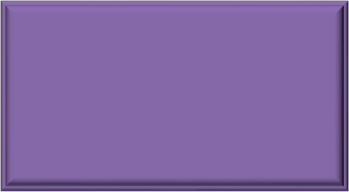 Fuente: SIMADe igual manera se puede observar que la Dirección de Urbanizaciones y Titulación registra la mayor cantidad de llamadas recibidas con 11 registros telefónicos, lo que representa el 40,74%.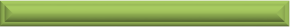 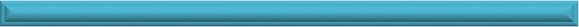 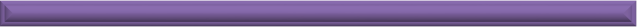 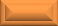 Fuente: SIMAConsolidado de llamadas - Líneas celulares agosto 2022Dirección de ReasentamientosLa Dirección de Reasentamientos recibió 359 llamadas telefónicas a través de la línea 317 646 6282 durante agosto del 2022, habilitada desde el inicio de la emergencia sanitaria.Dirección de Gestión Corporativa y CID - Servicio al CiudadanoPara efectos del presente informe, se recibieron 62 llamadas a través de la línea 318 612 7251 durante agosto del 2022, a cargo del proceso de Servicio al Ciudadano habilitada desde el inicio de la emergencia sanitaria.Dirección de Mejoramiento de ViviendaLa Dirección de mejoramiento de Vivienda recibió 52 llamadas telefónicas a través de la línea 317 515 7729 durante agosto del 2022, habilitada desde el inicio de la emergencia sanitaria.Dirección de Urbanizaciones y TitulaciónLa Dirección de Urbanizaciones y Titulación no se recibieron llamadas telefónicas a través de la línea 317 646 6294 durante agosto del 2022, habilitada desde el inicio de la emergencia sanitaria.Consolidado llamadas Entrantes celulares agosto 2022De acuerdo con las llamadas recibidas durante agosto de la actual vigencia, se puede evidenciar que 473, de las llamadas recibidas, se recibieron en promedio 21,5 llamadas diarias, a continuación, se relaciona la cantidad de llamadas recibidas por dependencia:CANAL ELECTRÓNICOPara agosto del 2022, los ciudadanos(as), organismos distritales y otras entidades que no pudieron	asistir	a	la	entidad,	radicaron	documentación	mediante	el	buzón	de soluciones@cajaviviendapopular.gov.co, con un total de 1462 mensajes de correo electrónico, de los cuales 315 constituyeron peticiones cuyo detalle se advierte en el informe mensual de gestión y oportunidad de las respuestas a las PQRSD, de agosto del 2022. Adicionalmente con la implementación del sistema de correspondencia ORFEO, a partir de noviembre del 2020, se han radicado todas las comunicaciones oficiales que llegan a la Entidad por medio electrónico, adicionalmente a través de la radicación en línea habilitada en el portal web de la entidad en el enlace: https://orfeo.cajaviviendapopular.gov.co/formularioCVP/tramiteWebIni.php se recibieron 48 documentos.CONCLUSIONESSe puede concluir que, durante agosto del 2022, en la Entidad se acercaron 2.146 ciudadanos(as) y se registraron 27 llamadas por el conmutador o líneas fijas de la Entidad, de los cuales la mayoría lo hicieron con el objetivo de conocer el estado del proceso que adelanta con la Entidad. Igualmente, se registraron 473 llamadas por las líneas telefónicas celulares Reasentamientos 317 646 6282, Urbanizaciones y Titulación 317 646 6294, Mejoramiento deVivienda 317 515 7729 y Servicio al Ciudadano 318 612 7251 implementadas desde el inicio de la emergencia sanitaria y, por último, ingresaron 1462 mensajes a través del correo electrónico soluciones@cajaviviendapopular.gov.co y 48 documentos por medio de la radicación en línea habilitada en el portal web de la entidad.Así mismo se concluye que se sigue dando a conocer en detalle a la ciudadanía, los diferentes canales de interacción y puntos de atención que tiene la CVP, evitando que los ciudadanos(as) más vulnerables tengan que desplazarse lejos de su vivienda y facilitar el acceso a la información sobre los trámites y servicios que presta la Entidad, permitiendo empoderar a los ciudadanos(as) y de esta manera incrementar el nivel de satisfacción de los usuarios(as).MARÍA MERCEDES MEDINA OROZCODirectora de Gestión Corporativa y CIDMmedinao@cajaviviendapopular.gov.coProyectó: Haidy Katherine Guarín Castro – Contratista Revisó: Roberto Carlos Narváez Cortés – ContratistaDependenciaNúmero telefónicoReasentamientos317 646 6282Urbanizaciones y Titulación317 646 6294Mejoramiento de Vivienda317 515 7729Servicio al Ciudadano318 612 7251DIRECCION DE REASENTAMIENTOS927DIRECCION DE URBANIZACIONES Y TITULACION764DIRECCION DE MEJORAMIENTO DE VIVIENDA427SUBDIRECCION FINANCIERA22DIRECCIÓN DE GESTIÓN CORPORATIVA Y CID3DIRECCION DE MEJORAMIENTO DE BARRIOS31002003004005006007008009001000DIRECCIÓN DE REASENTAMIENTOSDIRECCIÓN DE REASENTAMIENTOSDIRECCIÓN DE REASENTAMIENTOSTRÁMITE O SERVICIOCIUDADANOS (AS) ATENDIDOS(AS)PORCENTAJEEstado del proceso35938,73%Solicitud de cita24226,11%Selección de vivienda14615,75%Relocalización transitoria (pago)9810,57%Respuesta radicado353,78%Notificación de resolución323,45%Ingreso al programa60,65%Radicación contrato de arriendo50,54%Negociación vivienda usada20,22%Entrega vivienda10,11%Desembolso a constructora10,11%TOTAL927100,00%DIRECCIÓN DE URBANIZACIONES Y TITULACIÓNDIRECCIÓN DE URBANIZACIONES Y TITULACIÓNDIRECCIÓN DE URBANIZACIONES Y TITULACIÓNTRÁMITE O SERVICIOCIUDADANOS(AS) ATENDIDOS(AS)PORCENTAJESolicitud de información general40753,27%Solicitar la escrituración por primera vez28136,78%Información sobre cancelación de hipoteca y condiciones resolutorias769,95%TOTAL764100,00%DIRECCIÓN DE MEJORAMIENTO DE VIVIENDADIRECCIÓN DE MEJORAMIENTO DE VIVIENDADIRECCIÓN DE MEJORAMIENTO DE VIVIENDATRÁMITE O SERVICIOCIUDADANOS (AS) ATENDIDOS (AS)PORCENTAJEInformación sobre plan terrazas27063,23%Actos de reconocimiento curaduría pública social14533,96%Información general de mejoramiento de vivienda122,81%TOTAL427100,00%SUBDIRECCIÓN FINANCIERASUBDIRECCIÓN FINANCIERASUBDIRECCIÓN FINANCIERATRÁMITE O SERVICIOCIUDADANOS (AS) ATENDIDOS (AS)PORCENTAJESolicitud de información general627,27%Información estado de cuenta522,73%Impresión talonario522,73%Acuerdo de pago418,18%Expedición de paz y salvos29,09%TOTAL22100,00%DIRECCIÓN DE GESTIÓN CORPORATIVA Y CIDDIRECCIÓN DE GESTIÓN CORPORATIVA Y CIDDIRECCIÓN DE GESTIÓN CORPORATIVA Y CIDTRÁMITE O SERVICIOCIUDADANOS (AS) ATENDIDOS (AS)PORCENTAJEAtención del defensor(a) a laciudadanía310,00%TOTAL3100,00%DIRECCIÓN DE MEJORAMIENTO DE BARRIOSDIRECCIÓN DE MEJORAMIENTO DE BARRIOSDIRECCIÓN DE MEJORAMIENTO DE BARRIOSTRÁMITE O SERVICIOCIUDADANOS (AS) ATENDIDOS (AS)PORCENTAJESolicitud Información General3100,00%TOTAL3100,00%ATENCIÓN PRIORITARIAATENCIÓN PRIORITARIAATENCIÓN PRIORITARIADEPENDENCIACIUDADANO(AS) ATENDIDOS(AS)PORCENTAJEDirección De Urbanizaciones y Titulación6233,88%Dirección De Reasentamientos6032,79%Dirección De Mejoramiento De Vivienda5831,69%Dirección De Mejoramiento De Barrios21,09%Subdirección Financiera10,55%TOTAL183100,00%TIPO DE PRIORIDADTIPO DE PRIORIDADTIPO DE PRIORIDADCIUDADANO (A) PRIORITARIOCIUDADANOS(AS) ATENDIDOS(AS)PORCENTAJEAdulto mayor15584,70%Mujeres con niños en brazos o menores de 7 años)137,10%Discapacitados/as (certificado)73,83%Discapacitados/as (no certificado63,28%Mujeres embarazadas10,55%Personas de talla baja10,55%TOTAL183100,00%REGISTRO LLAMADAS CELULAR POR DEPENDENCIAS AGOSTO DE 2022REGISTRO LLAMADAS CELULAR POR DEPENDENCIAS AGOSTO DE 2022REGISTRO LLAMADAS CELULAR POR DEPENDENCIAS AGOSTO DE 2022DEPENDENCIACANTIDADPROCENTAJEDirección De Reasentamientos39483,30%Dirección De Mejoramiento De Vivienda6012,68%Dirección De Urbanización Y Titulación173,59%Dirección de Mejoramiento de Barrios10,21%Subdirección Financiera10,21%TOTAL473100,00%